Publicado en Barcelona el 03/10/2019 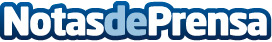 Psious nombra a Ricardo Sáinz Chief Medical Officer (CMO) Ricardo Sáinz asume el cargo de Chief Medical Officer (CMO) para encabezar la estrategia clínica y la investigación científica de Psious. El nuevo CMO de la compañía acumula una experiencia de dos décadas en atención y supervisión psiquiátrica así como en investigación científica. La incorporación de Ricardo Sáinz refuerza el compromiso estratégico de Psious por liderar la investigación científica en el sector de "digital therapeutics"​ ​y terapias mediante realidad virtualDatos de contacto:Raquel Ruiz Tebar656 67 10 88Nota de prensa publicada en: https://www.notasdeprensa.es/psious-nombra-a-ricardo-sainz-chief-medical Categorias: Nacional Medicina Cataluña Investigación Científica E-Commerce Nombramientos Software Recursos humanos http://www.notasdeprensa.es